Пояснительная запискаРабочая программа по изобразительному искусству для 4 класса составлена на основе «Программы специальной (коррекционной) образовательной школы  VIII вида» под редакцией Воронковой В.В. Для реализации программы используется учебно-методический комплект: М.Ю. Рау, М.А.Зыкова «Изобразительное искусство» 4 класс.Программа рассчитана на 35 часов. Изобразительное искусство как школьный учебный предмет имеет важное коррекционно - развивающее значение. Обучение изобразительному искусству носит элементарно-практический характер. В процессе изобразительного искусства осуществляется исправление недостатков познавательной деятельности: наблюдательности, воображения,  пространственной ориентации, а также недостатков физического развития, особенно мелкой моторики рук. Вся работа носит целенаправленный характер, способствует развитию самостоятельности учащихся при выполнении  заданий. Цель программы обучения: использование изобразительной деятельности в качестве важнейшего средства воздействия на интеллектуальную, эмоциональную и двигательную сферы, на формирование личности обучающегося, воспитание у него положительных навыков и привычек, на развитие наблюдательности, воображения, пространственной ориентации и мелкой моторики рук.Задачи курса: способствовать коррекции недостатков познавательной деятельности школьников путем систематического и целенаправленного воспитания и развития  у них правильного восприятия формы, величины, цвета предметов, их положения в пространстве;находить в изображаемом существенные признаки, устанавливать сходство и различие;содействовать развитию у учащихся аналитико-синтетической деятельности, умения сравнивать и обобщать; ориентироваться в здании и планировать свою работу, намечать последовательность выполнения рисунка;исправлять недостатки моторики и совершенствовать зрительно-двигательную координацию;дать учащимся элементарных основ реалистического рисунка, формировать навыки рисования с натуры, декоративного рисования;знакомить учащихся с отдельными произведениями изобразительного, декоративно-прикладного и народного искусства, воспитывать активное эмоционально-эстетическое отношение к ним;развивать у учащихся речь, художественный вкус, интерес к изобразительной деятельности.                                   Содержание программы учебного курсаРабочая программа по изобразительному искусству для 4 класса составлена согласно  «Программе специальной (коррекционной) образовательной школы  VIII вида» под редакцией Воронковой В.В. Программа рассчитана на 35 часов. Требования у уровню подготовки обучающихся.   Учащиеся  должны  уметь:правильно определять величину изображения в зависимости от размера листа бумаги;передавать в рисунке форму прямоугольных, цилиндрических, конических   предметов в несложном пространственном положении;использовать осевые линии при построении рисунка симметричной формы;передавать объемную форму предметов элементарной светотенью, пользуясь    различной штриховкой (косой, по форме);  подбирать и передавать в рисунке цвета изображаемых предметов (цветной карандаш, гуашь);пользоваться гуашевыми красками при рисовании орнаментов (узоров);анализировать свой рисунок и рисунок товарища (по отдельным вопросам учителя);  употреблять в речи слова, обозначающие пространственные признаки и пространственные отношения предметов     рассказывать о содержании и особенностях рассматриваемого произведения изобразительного искусства.Календарно-тематическое планирование по предмету изобразительное искусство, 4классРазделыКол-во часТемыКраткое содержание разделаI четверть (8 ч)I четверть (8 ч)I четверть (8 ч)I четверть (8 ч)Рисование с натуры.4Рисование с натуры предметов цилиндрической фор мы, расположенных ниже уровня зрения (кружка).Рисование с натуры овощей и фруктов в виде набросков.Рисование с натуры листа дерева Рисование с натуры ветки рябины. Анализ объектов изображения (определение формы, цвета и величины составных частей). Изображение объемных предметов прямоугольной, цилиндрической и конической формы в несложном пространственном положении. Определение величины рисунка по отношению к листу бумаги. Передача в рисунке строения предмета, формы, пропорции и свет его частей. Использование осевых линий при построении рисунка. Подбор соответствующих цветов для изображения предметов, передавая их объемную форму элементарной светотенью.Декоративное рисование.2Рисование геометрического орнамента (крышка для стола квадратной формы).Составление узора в квадрате из растительных форм.Построение орнаментов в  квадрате, используя осевые линии. Расположение узора симметрично, заполняя середину, углы, края. Использование акварельных и гуашевых красок. Ровная заливка с соблюдением контуров отдельных элементов орнамента. Подбор гармонического  сочетания цветов.Рисование на темы.1Рисование на тему «Сказочная избушка» (украшение узором наличников и ставен).      Передача в рисунке своих впечатлений от ранее увиденного. Расположение изображений на листе бумаги, объединяя их общим замыслом.Беседы об	изобразительномискусстве.1Беседа по картинам на тему «Мы растем на смену старшим» (А. Пахомов «Василий Васильевич», Л. Кербель. «Трудовые резервы»).      Рассматривание репродукций художественных произведений.  Демонстрация не более 3-4 произведений живописи, скульптуры, графики, подобранных на одну тему. Узнавание и правильное название изображенных предметов.II четверть (8ч)II четверть (8ч)II четверть (8ч)II четверть (8ч)Рисование с натуры.2Рисование с натуры игрушки – автобуса.Рисование с натуры игрушки – грузовика (фургона). Анализ объектов изображения (определение формы, цвета и величины составных частей). Изображение объемных предметов прямоугольной, цилиндрической форм. Определение величины рисунка по отношению к листу бумаги. Передача в рисунке строения предмета, формы, пропорции и свет его частей. Использование осевых линий при построении рисунка. Подбор соответ-х цветов для изображения предметов, передавая их объемную форму элементарной светотенью.Декоративное рисование.2Рисование с образца геометрического орнамента в квадрате.Декоративное рисование расписной тарелки (новогодняя тематика)Построение орнаментов в  квадрате, используя осевые линии. Расположение узора симметрично, заполняя середину, углы, края. Размещение декоративных элементов в круге на осевых линиях (диаметрах) в центре и по краям. Использование акварельных и гуашевых красок. Подбор гармонического  сочетания цветов.Рисование на темы.3Рисование на тему «Моя любимая игрушка».Рисование на тему «Городской транспорт».Рисование на тему «Зимние забавы детей»      Передача в рисунке своих впечатлений от ранее увиденного. Расположение изображений на листе бумаги, объединяя их общим замыслом.Беседы об	изобразительномискусстве.1Беседа на тему «Золотая хохлома». Демонстрация изделий народ. промысла.      Рассматривание изделий народных мастеров.  Демонстрация  5—6 предметов декоративно-прикладного искусства.       Узнавание и правильное название изображенных предметов.III четверть (10ч)III четверть (10ч)III четверть (10ч)III четверть (10ч)Рисование с натуры.5Рисование с натуры доми ков для птиц (скворечник).Рисование с натуры  игрушки сложной конструкции (подъемный кран).Рисование с натуры предметов симметричной формы (ваза для цветов)Рисование с натуры раскладной пирамидки.Рисование с натуры бумаж ного стаканчика . Анализ объектов изображения (определение формы, цвета и величины составных частей). Изображение объемных предметов прямоугольной, цилиндрической и конической формы в несложном пространственном положении. Определение величины рисунка по отношению к листу бумаги. Передача в рисунке строения предмета, формы, пропорции и свет его частей. Использование осевых линий при построении рисунка. Подбор соответствующих цветов для изображения предметов, передавая их объемную форму элементарной светотенью.Декоративное рисование.2Декоративное рисование панно «Снежинки» Декоративное рисование открытки к 8 Марта.Построение орнаментов в прямоугольнике и квадрате, используя осевые линии. Расположение узора симметрично, заполняя середину, углы, края. Размещение декоративных элементов в круге на осевых линиях (диаметрах) в центре и по краям. Использование акварельных и гуашевых красок. Ровная заливка с соблюдением контуров отдельных элементов орнамента. Подбор гармонического  сочетания цветов.Рисование на темы.2Рисование на тему: «День защитника Отечества».Рисование на тему «Пришла весна».  Рассматривание иллюстраций картин (И. Левитан. «Март», «Первая зелень», К. Юон. «Мартовское солнце»)Передача в рисунке своих впечатлений от ранее увиденного. Расположение изображений на листе бумаги, объединяя их общим замыслом.Рассматривание репродукций художественных произведений. Беседы об	изобразительномискусстве.1Беседа по картинам на тему «Кончил дело – гуляй смело».(В. Сигорский «Первый снег», Н. Жуков «Дай дорогу!», С. Григорьев «Вратарь»).Рассматривание репродукций художественных произведений.  Демонстрация не более 3-4 произведений живописи, скульптуры, графики, подобранных на одну тему. Узнавание и правильное название изображенных предметов.IV четверть (9ч)IV четверть (9ч)IV четверть (9ч)IV четверть (9ч)Рисование с натуры.4Рисование с натуры предметов симметричной формы (настольная лампа, зонт)Рисование с натуры постройки из элементов строительного материала.Рисование с натуры  в виде набросков(3-4 предмета на одном листе) столярных или слесарных инструментов (молоток, рубанок, гаечный ключ).Рисование с натуры предметов конструктивной формы (часы настольные, напольные, настенные) Анализ объектов изображения (определение формы, цвета и величины составных частей). Изображение объемных предметов прямоугольной, цилиндрической и конической формы в несложном пространственном положении. Определение величины рисунка по отношению к листу бумаги. Передача в рисунке строения предмета, формы, пропорции и свет его частей. Использование осевых линий при построении рисунка. Подбор соответствующих цветов для изображения предметов, передавая их объемную форму элементарной светотенью.Декоративное рисование.2Декоративное рисование расписного блюда (узор из ягод и листьев).Рисование в квадрате узора из цветов и бабочек.Построение орнаментов в и квадрате, используя осевые линии. Расположение узора симметрично, заполняя середину, углы, края. Размещение декоративных элементов в круге на осевых линиях (диаметрах) в центре и по краям. Использование акварельных и гуашевых красок. Ровная заливка с соблюдением контуров отдельных элементов орнамента. Подбор гармонического  сочетания цветов.Рисование на темы.2Рисование на тему «Космические корабли в полете»Рисование на тему «Здравствуй, лето!»Передача в рисунке своих впечатлений от ранее увиденного. Расположение изображений на листе бумаги, объединяя их общим замыслом.Беседы об	изобразительномискусстве.1Беседа на тему «Декоративно-прикладное искусство» (вышивка, кружево, керамика).Рассматривание изделий народных мастеров.  Демонстрация  5—6 предметов декоративно-прикладного искусства.       Узнавание и правильное название изображенных предметов.№п/пИзучаемый раздел, тема учебного материалаКол-во час1Рисование с натуры овощей и фруктов в виде набросков(4-6 на листе бумаги).12Рисование с натуры листа дерева (раздаточный материал). 13Рисование с натуры ветки рябины.14Составление узора в квадрате из растительных форм.15Беседа по картинам на тему «Мы растем на смену старшим»(А. Пахомов Василий Васильевич», Л. Кербель. «Трудовые резервы»).16Рисование геометрического орнамента (крышка для столика квадратной формы).17Рисование с натуры предметов цилиндрической формы, расположенных ниже уровня зрения (кружка, кастрюля)18Рисование на тему «Сказочная избушка» (украшение узором наличников и ставен).19Беседа на тему «Золотая хохлома». Демонстрация изделий народного промысла (посуда).110Рисование на тему «Моя любимая игрушка».111Рисование с натуры игрушки – автобуса.112Рисование с натуры игрушки – грузовика (фургона).113Рисование на тему «Городской транспорт».114Рисование с образца геометрического орнамента в квадрате.115Декоративное рисование расписной тарелки (новогодняя тематика).116Рисование на тему «Зимние забавы детей»117Декоративное рисование панно «Снежинки».118Беседа по картинам на тему «Кончил дело – гуляй смело» (В. Сигорский «Первый снег», Н. Жуков «Дай дорогу!»).119Рисование с натуры предметов симметричной формы (ваза для цветов)120Рисование с натуры раскладной пирамидки.121Рисование с натуры бумажного стаканчика (натура — раздаточный материал).122Рисование на тему: «День защитника Отечества».123Рисование с натуры  игрушки сложной конструкции (подъемный кран или экскаватор).124Декоративное рисование открытки к 8 Марта.125Рисование с натуры домиков для птиц (скворечники, дуплянки, синичники).
126Рисование на тему «Пришла весна». Рассматривание иллюстраций картин (И. Левитан. «Март», «Первая зелень», К. Юон. «Мартовское солнце»)127Рисование с натуры постройки из элементов строительного материала.
128Рисование на тему «Космические корабли в полете»129Рисование с натуры предметов конструктивной формы (часы настольные, напольные, настенные).130Рисование с натуры  в виде набросков(3-4 предмета на одном листе) столярных или слесарных инструментов (молоток, рубанок, гаечный ключ).131Рисование с натуры предметов симметричной формы (настольная лампа, зонт)132Декоративное рисование расписного блюда (узор из ягод и листьев).133Рисование в квадрате узора из цветов и бабочек.134 Беседа на тему «Декоративно-прикладное искусство» (вышивка, кружево, керамика).135Рисование на тему «Здравствуй, лето!»1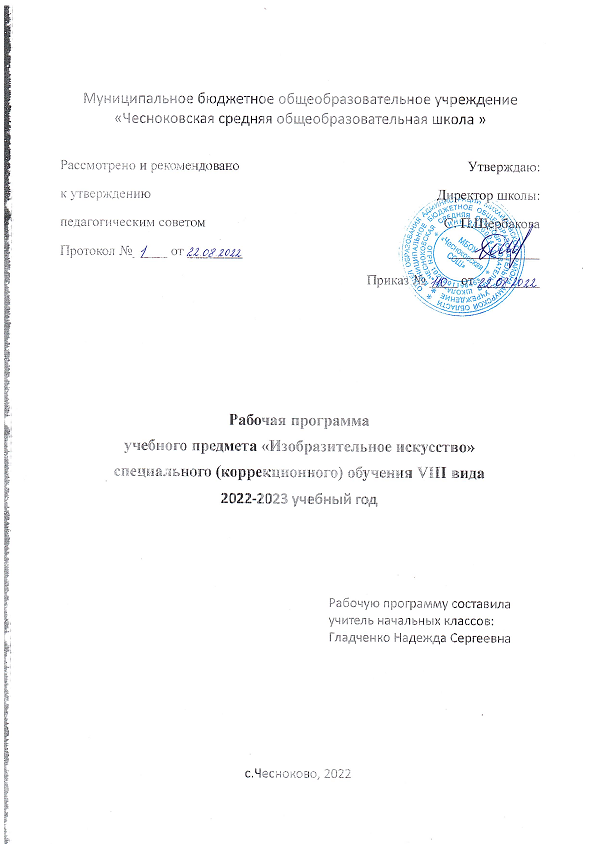 